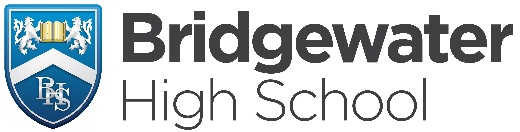 Bridgewater High Key Stage 3 Curriculum MapSubject – Year 7Intent:6 key principlesImplementationImplementationAutumn Term 1Autumn Term 2Spring Term 1Spring Term 2Summer Term 1Summer Term 2Clarity around knowledgeTheme/TopicTheme/TopicInvasion GamesHealth & FitnessInvasion GamesStriking & FieldingAthleticsStriking & FieldingClarity around knowledgeKey Knowledge & ConceptsKey Knowledge & ConceptsInduction in:HandlingPassing/receivingTacklingShooting DefendingContinuousFartlekIntervalCircuitFitness TestingHandlingPassing/receivingTacklingShooting DefendingService (Underarm) ForehandBackhandRallyingSingles playOverheadunderarmSprintsMiddle distanceShotDiscusJavelinHigh JumpGripBattingBowlingFieldingCatching/ThrowingKnowledge of rulesClarity around SequencingMain links across the curriculumMain links across the curriculumY8,9 Invasion Games AT1Y8,9 Health and Fitness AT2Y8,9 Invasion Games ST1 Y8,9 Striking and Fielding ST2Y8,9 Athletics SUT1 Y8,9 Striking and Fielding SUT2 Clarity around SequencingCross – curricular / Authentic LinksCross – curricular / Authentic LinksMaths: Rounding numbersScience Dance: Memory Skill/performanceBiologyMaths:Fraction, Decimal and Percentage Equivalence.Maths: PerimeterEnglishScienceMaths:AnglesScienceMathsEnglishScience: Forces Push/PullResistanceMathsEnglish: Childhood games in the Victorian era.Vocabulary / LiteracyLiteracyReadingKnowledge organisersSmhkVLEKnowledge organisersSmhkVLEKnowledge organisersSmhkVLEKnowledge organisersSmhkVLEKnowledge organisersSmhkVLEKnowledge organisersSmhkVLEVocabulary / LiteracyLiteracyExt. WritingY7 Knowledge organiser testVocabulary / LiteracyLiteracyKeyVocabularyKnowledge organisersVLEKnowledge organisersVLEKnowledge organisersVLEKnowledge organisersVLEKnowledge organisersVLEKnowledge organisersVLEMemory & CognitionRetrieval Practice: Focus and ActivityStartRecall from last lesson/unitRecall from last lesson/unitRecall from last lesson/unitRecall from last lesson/unitRecall from last lesson/unitRecall from last lesson/unitMemory & CognitionRetrieval Practice: Focus and ActivityOn goingDo, Describe, Review & RepeatDo, Describe, Review & Repeat Do, Describe, Review &Repeat Do, Describe, Review &Repeat Do, Describe, Review &RepeatDo, Describe, Review &RepeatMemory & CognitionRetrieval Practice: Focus and ActivityEndTargeted questioningTargeted questioningTargeted questioningTargeted questioningTargeted questioningTargeted questioningAssessmentSummativeAssessmentSummativeAssessmentClass SettingAWOL settingTeacher recording sheetsBaseline assessmentTeacher recording sheetsAWOL assessmentFitness test scoresKS3 assessmentMSFT results, Cooper 12 minute run, Cross Country timeKS3 assessmentsTeacher recording sheetsAWOL assessmentKS3 assessmentTeacher recording sheetsAWOL assessmentKS3 assessmentTimes, distances points teacher recording sheetsEnglish Schools StandardsAWOL assessmentKS3 assessmentKO TestTeacher recording sheetsKS3 assessmentAWOL assessmentAssessmentPossible misconceptionsPossible misconceptionsAspiring, inspiring and RealLinks to real world (Inc. SMSC / PD curricula)Links to real world (Inc. SMSC / PD curricula)CommitmentConsistencyDisciplineEnrichment clubsNetball, Football, RugbyNetball, football and rugby leagues,Sale Sharks rugby curriculum/enrichment for girls.CommitmentDisciplineResilienceSelf-beliefPerseveranceInter form cross countryWarrington league @ Walton GardensEnglish Schools Cross Country (National competition)Warrington representativesCounty selectionsSports leadership Bridgewater primary schoolsCommitmentConsistencyDisciplineCounty Netball competitionsInter form netball/football competitionsConsistencyHonestyWarrington Schools Badminton competitionSchool enrichment clubCounty Badminton competitionsCommitmentDisciplineResilienceSelf beliefAthletics enrichmentSports dayWarrington Schools athleticsWarrington Indoor athleticsQuad kidsSignposting pupils to Warrington Athletics clubConsistencyHonestyRoad to Wimbledon intra school competitionCounty finals of the Road to WimbledonTeam Tennis matches inter schoolInter form striking & fielding competitionsRounders enrichmentInter school rounders competitionBridgewater High Key Stage 3 Curriculum MapSubject – Year 8Intent:6 key principlesImplementationImplementationAutumn Term 1Autumn Term 2Spring Term 1Spring Term 2Summer Term 1Summer Term 2Clarity around knowledgeTheme/TopicTheme/TopicInvasion sportsHealth & FitnessInvasion gamesStriking & FieldingAthleticsStriking & FieldingClarity around knowledgeKey Knowledge & ConceptsKey Knowledge & ConceptsHandlingPassing/receivingTacklingPossessionkickingContinuous Interval FartlekCircuitFitness testingHandlingPassing/receivingTacklingPossessionkickingServiceGroundsstrokesVolleySingles playScoring/officiatingSprintsMiddle distanceShotDiscusJavelinHigh JumpGripBattingBowlingFieldingCatching/ThrowingKnowledge of rules Clarity around SequencingMain links across the curriculumMain links across the curriculumY7,9 Invasion Games AT1Y7,9 Health and Fitness AT2Y7,9 Invasion Games ST1Y7,9 Striking and Fielding ST2Y7,9 Athletics SUT1Y7,9 Striking and Fielding SUT2Clarity around SequencingCross – curricular / Authentic LinksCross – curricular / Authentic LinksDance- Skills Development Drama- Skill DevelopmentMaths- ST1- Subtraction and Addition Y7Maths- Using Percentages- Heart Rate Y9- ST1Dance- Skills Development Drama- Skill DevelopmentMaths- ST1- Subtraction and Addition Y7Dance- Skills Development Drama- Skill DevelopmentMaths- ST1- Subtraction and Addition Y7Maths- Lines and Angles and Measurement ST2Dance- Skills Development Drama- Skill DevelopmentMaths- ST1- Subtraction and Addition Y7Vocabulary / LiteracyLiteracyReadingKnowledge organisersVLEKnowledge organisersVLEKnowledge organisersVLEKnowledge organisersVLEKnowledge organisersVLEKnowledge organisersVLEVocabulary / LiteracyLiteracyExt. WritingY8 Knowledge organiser testVocabulary / LiteracyLiteracyKeyVocabularyKnowledge organisersVLEKnowledge organisersVLEKnowledge organisersVLEKnowledge organisersVLEKnowledge organisersVLEKnowledge organisersVLEMemory & CognitionRetrieval Practice: Focus and ActivityStartRecall from last lesson/unitRecall from last lesson/unitRecall from last lesson/unitRecall from last lesson/unitRecall from last lesson/unitRecall from last lesson/unitMemory & CognitionRetrieval Practice: Focus and ActivityOn goingDo, Describe, Review & Repeat.Do, Describe, Review & RepeatDo, Describe, Review & Repeat Do, Describe, Review & RepeatDo, Describe, Review & RepeatDo, Describe, Review & RepeatMemory & CognitionRetrieval Practice: Focus and ActivityEndTargeted questioningTargeted questioningTargeted questioningTargeted questioningTargeted questioningTargeted questioningAssessmentSummativeAssessmentSummativeAssessmentTeacher recording sheetsAWOL assessmentKS3 assessmentTeacher recording sheetsAWOL assessmentKS3 assessmentTeacher recording sheetsAWOL assessmentKS3 assessmentTeacher recording sheetsAWOL assessmentKS3 assessmentTeacher recording sheetsAWOL assessmentKS3 assessmentTeacher recording sheetsAWOL assessmentKS3 assessmentAssessmentPossible misconceptionsPossible misconceptionsAspiring, inspiring and RealLinks to real world (Inc. SMSC / PD curricula)Links to real world (Inc. SMSC / PD curricula)CommitmentHumilityDisciplineEnrichment clubsNetball, Football, RugbyNetball leagues, Sale Sharks rugby curriculum/enrichment for girls.CommitmentDisciplineResilienceSelf beliefPerseveranceInter form cross countryWarrington league @ Walton GardensEnglish Schools Cross Country (National competition)Warrington representativesCounty selectionsSports leadership Bridgewater primary schoolsCommitmentConsistencyDisciplineCounty Netball competitionsInter form netball/football competitionsConsistencyHonestyWarrington Schools Badminton competitionSchool enrichment clubCounty Badminton competitionsSports leadership opportunitiesCommitmentDisciplineResilienceSelf beliefAthletics enrichmentSports dayWarrington Schools athleticsWarrington Indoor athleticsQuad kidsSignposting pupils to Warrington Athletics clubConsistencyHonestyRoad to Wimbledon intra school competitionCounty finals of the Road to WimbledonTeam Tennis matches inter schoolInter form striking & fielding competitionsRounders enrichmentInter school rounders competitionBridgewater High Key Stage 3 Curriculum MapSubject – Year 9Intent:6 key principlesImplementationImplementationAutumn Term 1Autumn Term 2Spring Term 1Spring Term 2Summer Term 1Summer Term 2Clarity around knowledgeTheme/TopicTheme/TopicInvasion gamesHealth & FitnessInvasion gamesStriking & FieldingAthleticsStriking @ FieldingClarity around knowledgeKey Knowledge & ConceptsKey Knowledge & ConceptsHandlingPassing/receivingTacklingPossessionkickingContinuous Interval FartlekCircuitFitness testingHandlingPassing/receivingTacklingPossessionkickingServiceGroundstrokesVolley/smashRules singles & doubles/officiatingSprintsMiddle distanceShotDiscusJavelinHigh JumpGripBattingBowlingFieldingCatching/ThrowingKnowledge of rules Clarity around SequencingMain links across the curriculumMain links across the curriculumY7,8 Invasion Games AT1Y7,8 Health and Fitness AT2Y7,8 Invasion Games ST1Y7,8 Striking and Fielding ST2 Y7,8 Athletics SUT1Y7,8 Striking and Fielding SUT2Clarity around SequencingCross – curricular / Authentic LinksCross – curricular / Authentic LinksDance- Skills Development Drama- Skill DevelopmentMaths- ST1- Subtraction and Addition Y7 Maths- Using Percentages- Heart Rate Y9- ST1Dance- Skills Development Drama- Skill DevelopmentMaths- ST1- Subtraction and Addition Y7Dance- Skills Development Drama- Skill DevelopmentMaths- ST1- Subtraction and Addition Y7Maths- Lines and Angles and Measurement ST2Dance- Skills Development Drama- Skill DevelopmentMaths- ST1- Subtraction and Addition Y7Vocabulary / LiteracyLiteracyReadingKnowledge organisersKnowledge organisersKnowledge organisersKnowledge organisersKnowledge organisersKnowledge organisersVocabulary / LiteracyLiteracyExt. WritingVocabulary / LiteracyLiteracyKeyVocabularyKnowledge organisersVLEKnowledge organisersVLEKnowledge organisersVLEKnowledge organisersVLEKnowledge organisersVLEKnowledge organisersVLEMemory & CognitionRetrieval Practice: Focus and ActivityStartRecall from last lesson/unitRecall from last lesson/unitRecall from last lesson/unitRecall from last lesson/unitRecall from last lesson/unitRecall from last lesson/unitMemory & CognitionRetrieval Practice: Focus and ActivityOn goingDo, Describe, Review & Repeat.Do, Describe, Review & Repeat.Do, Describe, Review & Repeat.Do, Describe, Review & Repeat.Do, Describe, Review & Repeat.Do, Describe, Review & Repeat.Memory & CognitionRetrieval Practice: Focus and ActivityEndTargeted questioningTargeted questioningTargeted questioningTargeted questioningTargeted questioningTargeted questioningAssessmentSummativeAssessmentSummativeAssessmentTeacher recording sheetsAWOL assessmentKS3 assessmentTeacher recording sheetsAWOL assessmentKS3 assessmentKO TestTeacher recording sheetsAWOL assessmentKS3 assessmentTeacher recording sheetsAWOL assessmentKS3 assessmentTeacher recording sheetsAWOL assessmentKS3 assessmentTeacher recording sheetsAWOL assessmentKS3 assessmentAssessmentPossible misconceptionsPossible misconceptionsAspiring, inspiring and RealLinks to real world (Inc. SMSC / PD curricula)Links to real world (Inc. SMSC / PD curricula)CommitmentHumilityDisciplineEnrichment clubsNetball, Football, RugbyNetball leagues, Sale Sharks rugby curriculum/enrichment for girls.CommitmentDisciplineResilienceSelf beliefPerseveranceInter form cross countryWarrington league @ Walton GardensEnglish Schools Cross Country (National competition)Warrington representativesCounty selectionsSports leadership Bridgewater primary schoolsCommitmentConsistencyDisciplineCounty Netball competitionsConsistencyHonestyWarrington Schools Badminton competitionSchool enrichment clubCounty Badminton competitions DisciplineResilienceSelf beliefAthletics enrichmentSports dayWarrington Schools athleticsWarrington Indoor athleticsConsistencyHonestyRoad to Wimbledon intra school competitionCounty finals of the Road to WimbledonTeam Tennis matches inter schoolInter form striking & fielding competitionsInter school rounders competitionSports leadership Bridgewater primary schoolsAspiring, inspiring and RealLinks to real world (Inc. SMSC / PD curricula)Links to real world (Inc. SMSC / PD curricula)CommitmentHumilityDisciplineEnrichment clubsNetball, Football, RugbyNetball leagues, Sale Sharks rugby curriculum/enrichment for girls.CommitmentDisciplineResilienceSelf beliefPerseveranceInter form cross countryWarrington league @ Walton GardensEnglish Schools Cross Country (National competition)Warrington representativesCounty selectionsSports leadership Bridgewater primary schoolsCommitmentConsistencyDisciplineCounty Netball competitionsSports leadership Bridgewater primary schoolsQuad kidsSignposting pupils to Warrington Athletics clubRounders enrichmentBridgewater High Key Stage 3 Curriculum MapSubject – Year 10 GCSE PEIntent:6 key principlesImplementationImplementationAutumn Term 1Autumn Term 2Spring Term 1Spring Term 2Summer Term 1Summer Term 2Clarity around knowledgeTheme/TopicTheme/TopicApplied anatomy and physiologyMovement analysisPhysical trainingPhysical trainingUse of dataAOP CourseworkClarity around knowledgeKey Knowledge & ConceptsKey Knowledge & ConceptsBones, Structure of the skeleton, Muscles, Joints, pathway of air, gaseous exchange, Heart, Aerobic/Anaerobic exercise, EPOC, short/long term effects of exerciseAQA Specification3 class of lever, mechanical advantage, analysis of basic movement, Planes and axisAQA SpecificationRelationship between H and F, Components of FitnessCalculating intensities optimise training effectiveness, Injury prevention, High Altitude Training, Seasonal Aspects, warming up/ cooling downAQA SpecificationQuantitative data, Methods of collecting Quantitative data, Qualitative data, Methods of collecting Qualitative dataAQA SpecificationAnalysis of performance AQA SpecificationClarity around knowledgeKey Knowledge & ConceptsKey Knowledge & ConceptsBones, Structure of the skeleton, Muscles, Joints, pathway of air, gaseous exchange, Heart, Aerobic/Anaerobic exercise, EPOC, short/long term effects of exerciseAQA Specification3 class of lever, mechanical advantage, analysis of basic movement, Planes and axisAQA SpecificationLimitations of testing, Principles of Training, Application of the principles of Training,Calculating intensities optimise training effectiveness, Injury prevention, High Altitude Training, Seasonal Aspects, warming up/ cooling downAQA SpecificationQuantitative data, Methods of collecting Quantitative data, Qualitative data, Methods of collecting Qualitative dataAQA SpecificationEvaluation of performance Clarity around knowledgeKey Knowledge & ConceptsKey Knowledge & ConceptsBones, Structure of the skeleton, Muscles, Joints, pathway of air, gaseous exchange, Heart, Aerobic/Anaerobic exercise, EPOC, short/long term effects of exerciseAQA Specification3 class of lever, mechanical advantage, analysis of basic movement, Planes and axisAQA SpecificationTypes of Training, Advantages and Disadvantages of training linked to aims,Calculating intensities optimise training effectiveness, Injury prevention, High Altitude Training, Seasonal Aspects, warming up/ cooling downAQA SpecificationQuantitative data, Methods of collecting Quantitative data, Qualitative data, Methods of collecting Qualitative dataAQA SpecificationClarity around SequencingMain links across the curriculumMain links across the curriculumY7,8,9 Health and Fitness Y7,8,9 Invasion games and Athletics Y7,8,9 Health and Fitness Y7,8,9 Health and Fitness Y7,8,9 Invasion games- Improving Performance Clarity around SequencingCross – curricular / Authentic LinksCross – curricular / Authentic LinksBiology Y10 AT1 Respiration and Circulatory System AT2Science Y8 AT2 levers Maths- Data Collection Maths- Percentages, subtraction and division Maths- Collecting, presenting and interpreting dataDance- Performance development Vocabulary / LiteracyLiteracyReadingAQA GCSE Revision GuideClass PowerpointsAQA GCSE Revision GuideClass PowerpointsAQA GCSE Revision GuideClass PowerpointsAQA GCSE Revision GuideClass PowerpointsAQA GCSE Revision GuideClass PowerpointsAQA GCSE Revision GuideClass PowerpointsVocabulary / LiteracyLiteracyExt. Writing4-mark questioning, AQA GCSE Revision GuideAQA Past Papers4-6-mark extended questioning, AQA GCSE Revision GuideAQA Past Papers4-6mark extended questioning, AQA GCSE Revision GuideAQA Past Papers6-9-mark extended questioning. AQA GCSE Revision GuideAQA Past Papers9-mark extended questioning, AQA GCSE Revision GuideAQA Past PapersAQA Revision Guide, AQA WebsiteAQA Past PapersVocabulary / LiteracyLiteracyKeyVocabularyKnowledge Organiser, Subject specific vocabulary AQA GCSE PE Revision Guide, VLEKnowledge Organiser, Subject specific vocabulary AQA GCSE PE Revision Guide, VLE.Knowledge Organiser, Subject specific vocabulary AQA GCSE PE Revision Guide, VLE.Knowledge Organiser, Subject specific vocabulary AQA GCSE PE Revision Guide, VLE.Knowledge Organiser, Subject specific vocabulary AQA GCSE PE Revision Guide, VLE.Knowledge Organiser, Subject specific vocabulary AQA GCSE PE Revision Guide, VLE.Memory & CognitionRetrieval Practice: Focus and ActivityStartLow stakes test-Back to the Future, reinforce key learning from last lesson and future topicLow stakes test-Back to the Future, reinforce key learning from last lesson and future topicLow stakes test-Back to the Future, reinforce key learning from last lesson and future topicLow stakes test-Back to the Future, reinforce key learning from last lesson and future topicLow stakes test-Back to the Future, reinforce key learning from last lesson and future topicStudent portfolioAOP Guidance bookletMemory & CognitionRetrieval Practice: Focus and ActivityOn goingQuestioning and Answering-sharing knowledge and understanding. Peer and self-assessmentQuestioning and Answering-sharing knowledge and understanding. Peer and self-assessmentQuestioning and Answering-sharing knowledge and understanding. Peer and self-assessmentQuestioning and Answering-sharing knowledge and understanding. Peer and self-assessmentQuestioning and Answering-sharing knowledge and understanding. Peer and self-assessmentStudent/ staff interaction Peer and Self AssessmentMemory & CognitionRetrieval Practice: Focus and ActivityEndPupil Learning ChecklistsPupil Learning ChecklistsPupil Learning ChecklistsPupil Learning ChecklistsPupil Learning ChecklistsAOP Checklist AssessmentSummativeAssessmentSummativeAssessmentEnd of unit test, Back to the Future testsEnd of unit test, Back to the Future testsQMA 1End of unit test, Back to the Future testsEnd of unit test, Back to the Future tests, QMA2End of unit test, Back to the Future testsYear 10 Mock Exam AssessmentPossible misconceptionsPossible misconceptionsConcentric/eccentric contract action. Prime mover3 classes of levers/ Planes and axisStudents confuse COF with Principles of TrainingAspiring, inspiring and RealLinks to real world (Inc. SMSC / PD curricula)Links to real world (Inc. SMSC / PD curricula)How the body works in relation to sport and everyday life Biomechanics of movement How training and principles can improve health, fitness and performanceImprovement in health and wellbeing Data Collection Analysis of performanceAspiring, inspiring and RealLinks to real world (Inc. SMSC / PD curricula)Links to real world (Inc. SMSC / PD curricula)How the body works in relation to sport and everyday life Biomechanics of movement improve health, fitness and performanceImprovement in health and wellbeing Data Collection improvement in performanceBridgewater High Key Stage 3 Curriculum MapSubject – Year 11 GCSE PEIntent:6 key principlesImplementationImplementationAutumn Term 1Autumn Term 2Spring Term 1Spring Term 2Summer Term 1Summer Term 2Clarity around knowledgeTheme/TopicTheme/TopicSports psychologySports psychologySocio-cultural influencesHealth, fitness and well-being Use of dataRevision AQA examExam Paper 1(1hr 15 mins)Exam paper 2(1hr 15 mins)Clarity around knowledgeKey Knowledge & ConceptsKey Knowledge & ConceptsSkill and Ability, Classification of skill, goals, SMART, Information Processing, Guidance and Feedback, Arousal, Inverted UArousal, Inverted U, Arousal levels, Intrinsic/Extrinsic Motivation, Direct-Indirect AggressionFinal submission of AQA CourseworkEngagement patterns of different social groups, Commercialisation, Sponsorship, Media, Technology positives and Negatives, conduct of a performer, Prohibited substances, Spectator behaviourHealth, wellbeing and fitness links, sedentary lifestyle, Obesity, Somatotypes, Nutrition and diet, Hydration.Revision of all topics from the previous yearClarity around SequencingMain links across the curriculumMain links across the curriculumY7,8,9 Invasions Games- Skill Development Y9- Health and Fitness BiologyClarity around SequencingCross – curricular / Authentic LinksCross – curricular / Authentic LinksDance- AT1- Skill and Technique Y11History – context of medicine and drugs in 1914History Paper 2 The Elizabethan England, sports and past times Food Technology – diet and nutritionBiology – control of body temperature and water balanceDance Problem solving, critical thinking and evaluationVocabulary / LiteracyLiteracyReadingAQA GCSE Revision GuideClass PowerpointsAQA GCSE Revision GuideClass PowerpointsAQA GCSE Revision GuideClass PowerpointsAQA GCSE Revision GuideClass PowerpointsAQA GCSE Revision GuideClass Powerpoints Vocabulary / LiteracyLiteracyExt. Writing6-9-mark questioning, AQA GCSE Revision GuideAQA Past Papers6-9-mark extended questioning, AQA GCSE Revision GuideAQA Past Papers6-9 mark extended questioning, AQA GCSE Revision GuideAQA Past Papers9-mark extended questioning. AQA GCSE Revision GuideAQA Past PapersAQA Revision Guide, AQA WebsiteAQA Past PapersVocabulary / LiteracyLiteracyKeyVocabularyKnowledge Organiser, Subject specific vocabulary AQA GCSE PE Revision Guide, VLEKnowledge Organiser, Subject specific vocabulary AQA GCSE PE Revision Guide, VLE.Knowledge Organiser, Subject specific vocabulary AQA GCSE PE Revision Guide, VLE.Knowledge Organiser, Subject specific vocabulary AQA GCSE PE Revision Guide, VLE.Knowledge Organiser, Subject specific vocabulary AQA GCSE PE Revision Guide, VLE.Knowledge Organiser, Subject specific vocabulary AQA GCSE PE Revision Guide, VLE.Memory & CognitionRetrieval Practice: Focus and ActivityStartLow stakes test-Back to the Future, reinforce key learning from last lesson and future topicLow stakes test-Back to the Future, reinforce key learning from last lesson and future topicLow stakes test-Back to the Future, reinforce key learning from last lesson and future topicLow stakes test-Back to the Future, reinforce key learning from last lesson and future topicLow stakes test-Back to the Future, reinforce key learning from last lesson and future topicMemory & CognitionRetrieval Practice: Focus and ActivityOn goingQuestioning and Answering-sharing knowledge and understanding. Peer and self-assessmentQuestioning and Answering-sharing knowledge and understanding. Peer and self-assessmentQuestioning and Answering-sharing knowledge and understanding. Peer and self-assessmentQuestioning and Answering-sharing knowledge and understanding. Peer and self-assessmentQuestioning and Answering-sharing knowledge and understanding. Peer and self-assessmentMemory & CognitionRetrieval Practice: Focus and ActivityEndPupil Learning ChecklistsPupil Learning ChecklistsPupil Learning ChecklistsPupil Learning ChecklistsPupil Learning ChecklistsAssessmentSummativeAssessmentSummativeAssessmentEnd of unit test, Back to the Future testsQMA3End of unit test, Back to the Future testsYear 11 Christmas Mock PaperEnd of unit test, Back to the Future testsQMA4End of unit test, Back to the Future tests, Year 11 March Mock examAQA WebsiteAQA Past PapersAssessmentPossible misconceptionsPossible misconceptionsInformation processing modelDirect/Indirect aggression definitionsPEDs legality and outcomes from their useLinks with healthy eating and lifestyle6-9 markers must be in continuous prose Aspiring, inspiring and RealLinks to real world (Inc. SMSC / PD curricula)Links to real world (Inc. SMSC / PD curricula)How sports professionals process information and make decisions within games Aggression within sport and how levels of arousal can effect mood and environmentFollowing the rules of society and the sportLiving a healthy and active lifestyle and the impact it has on your body 